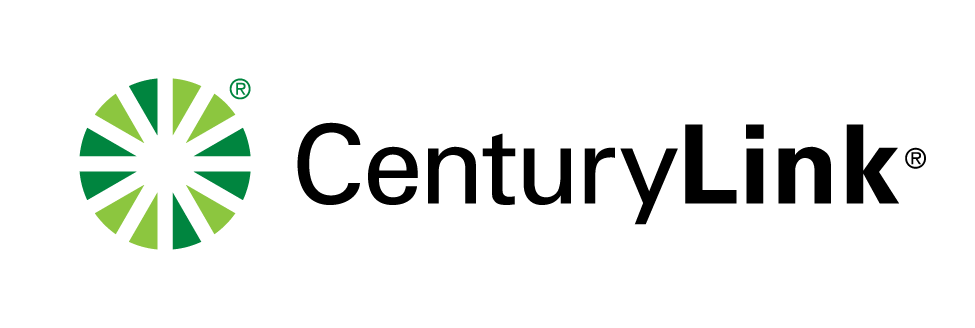 Via E-November 27, 2013Ms. Betty McCauley, Docketing DivisionPublic Utilities Commission of , 13th FloorRe:	United Telephone Company of Ohio d/b/a CenturyLink Tariff Filing	Case No. 90-5041-TP-TRF and Case No. 13-	2272 -TP-ATADear Ms. McCauley:Enclosed is a tariff filing in the above referenced case numbers for United Telephone Company of Ohio d/b/a CenturyLink. The following tariff sheet is enclosed:	Section 1, First Revised Sheet 6The purpose of the filing is to revise the terms and conditions associated with late payment charges by eliminating the minimum dollar amount used as the threshold for the application of late payment charges.If you have any questions regarding this filing, please call me or Gary Baki at (614) 220-8629.Sincerely,/s/ Debra A. LevyDebra A. LevyEnclosurescc:	Gary Baki	Ann ProckishOH 13-07Debra.Levy@CenturyLink.com5454 West 110th StreetOverland Park, KS 66211Tel:  913-345-7571Fax:  913-345-6756www.centurylink.com/tariffs